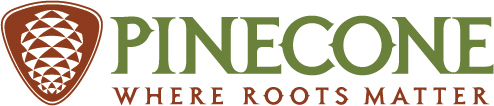 The PineCone Bluegrass ShowWQDR 94.7 FM, and streaming on 947qdr.comHosted by Tim WoodallFebruary 8, 2015, 6 – 9 p.m.Celebrating our 26th year on the air!The PineCone Bluegrass Show is a reporting station in Bluegrass Unlimited and BluegrassToday music polls.ArtistSong TitleAlbum TitleRecord LabelJim MillsBlack JackMy Dixie HomeSugar HillJimmy Martin & The Sunny Mountain BoysHit Parade of LoveBean Blossom (Various Artists)MCA NashvilleJoe Mullins & The Radio RamblersKaty DalyThey’re Playing My SongRebel RecordsOld & in the WayKnockin’ on Your DoorOld & in the WayRykodiscThe Osborne BrothersListening to the RainOnce More, Volumes I & IISugar HillPeter Rowan & the Nashville Bluegrass BandI’m Gonna Love You (Like There’s No Tomorrow)New Moon RisingSugar HillLonesome River BandStray Dogs and Alley CatsChronology, Volume ThreeRural Rhythm RecordsLarry SparksBitterweedsLonesome and Then Some…A Classic 50th CelebrationRebel RecordsThe Earls of LeicesterBig Black TrainEarls of LeicesterRounderJames KingBig House on the CornerBed by the WindowRounderJ.D. Crowe and the New SouthBack to the BarroomsCome on Down to My WorldRounderDailey & VincentFlowers on the WallDailey & Vincent Sing the Statler BrothersCracker BarrelLorraine Jordan & Carolina RoadThat’s KentuckyLorraine Jordan & Carolina RoadPinecastle RecordsLou ReidOne Track ManWhen it RainsSugar HillMarty Raybon & Full CircleSlowly (I’m Falling)The Back FortyRural Rhythm RecordsBecky BullerNothin’ to Me’Tween Earth and SkyDark Shadow RecordingRhonda VincentBusy CityOnly MeUpper Management MusicRicky SkaggsLittle Cabin Home on the HillSweet TemptationSugar HillJim MillsGround HogBound to RideSugar HillTim StaffordJust to Hear the Whistle BlowJust to Hear the Whistle BlowTim StaffordSoggy Bottom Boys, feat. Dan TyminskiI am a Man of Constant SorrowO’ Brother Where Art Thou? (Original Motion Picture Soundtrack) (Various Artists)Mercury NashvilleThe Seldom Scene (and Their Very Special Guests)Lorena15th Anniversary CelebrationSugar HillAlison KraussLongest HighwayI’ve Got That Old FeelingRounderThe Grass CatsThe Old School RoadThe Old School RoadNew Time RecordsJames KingChiseled in StoneThree Chords and the TruthRounderFlatt & Scruggs and The Foggy Mountain BoysCumberland GapFoggy Mountain BanjoCounty RecordsDonna HughesThe Way I AmFrom the HeartRunning Dog RecordsLonesome River BandHer Love Won’t Turn on a DimeTurn on a DimeMountain Home MusicLester Flatt & the Nashville GrassFeudin’ BanjosBean Blossom (Various Artists)GeffenDarrell Webb BandFolks Like UsDream BigMountain Fever RecordsDoyle Lawson and QuicksilverGeorgia GirlThe Original BandSugar HillRussell Moore & IIIrd Tyme OutGentle on My MindTimeless Hits from the Past BluegrassedCracker BarrelAl Batten & The Bluegrass ReunionAlways Marry an Ugly GirlInstrumentals and InsanitiesAl BattenNixon, Blevins & GageI am a PilgrimPick One For MeCloverMichael Cleveland and FlamekeeperFiddlin’ JoeOn Down the LineCompass RecordsBalsam RangeMoon Over MemphisFiveMountain Home MusicMarty RaybonThe Last SongFull CircleDobbie SheaJohn DuffeyLong Black VeilAlways in Style: A CollectionSugar HillLonesome River BandLong GoneOld Country TownSugar Hill